REQUERIMENTO NºASSUNTO: Solicita o projeto de reforma da unidade escolar EMEB Prof Maria Teresa Degani de Souza, respostas sobre a possível instalação de uma creche no local e se o mesmo foi discutido com a comunidade.Considerando que a escola vem sofrendo com frequentes alagamentos por infiltração do prédio e a falta de manutenção da calha.Considerando que hoje acontece uma reforma no prédio para possível adequação de uma creche.Considerando que o problema com infiltração tem sido remediado, mas não há nenhuma atitude resolutiva para o caso. REQUEIRO, nos termos do Regimento Interno desta Casa de Leis, após a aprovação do Nobre e Douto Plenário, que seja oficiado a prefeitura o envio a esta casa do projeto de reforma da escola EMEB Prof Maria Teresa Degani de Souza e o seguinte questionamento:É do conhecimento da prefeitura que além do pátio e rampa alagados, também ocorrem alagamentos na cozinha onde é feito a merenda das crianças e também na dispensa onde é armazenado os alimentos?Já foi realizado o processo licitatório para o conserto da calha e das infiltrações?Se sim, qual é a previsão de início das obras?No prédio existe a possibilidade de instalação de uma creche? Para quantas crianças? Qual será a área de abrangência desta creche?Serão alocadas crianças de outra unidade para esta creche?O problema de infiltração e alagamento do prédio será resolvido antes da instalação desta creche?SALA DAS SESSÕES, 11 de fevereiro 2020Fernando SoaresVereador-PL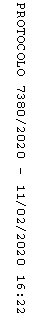 